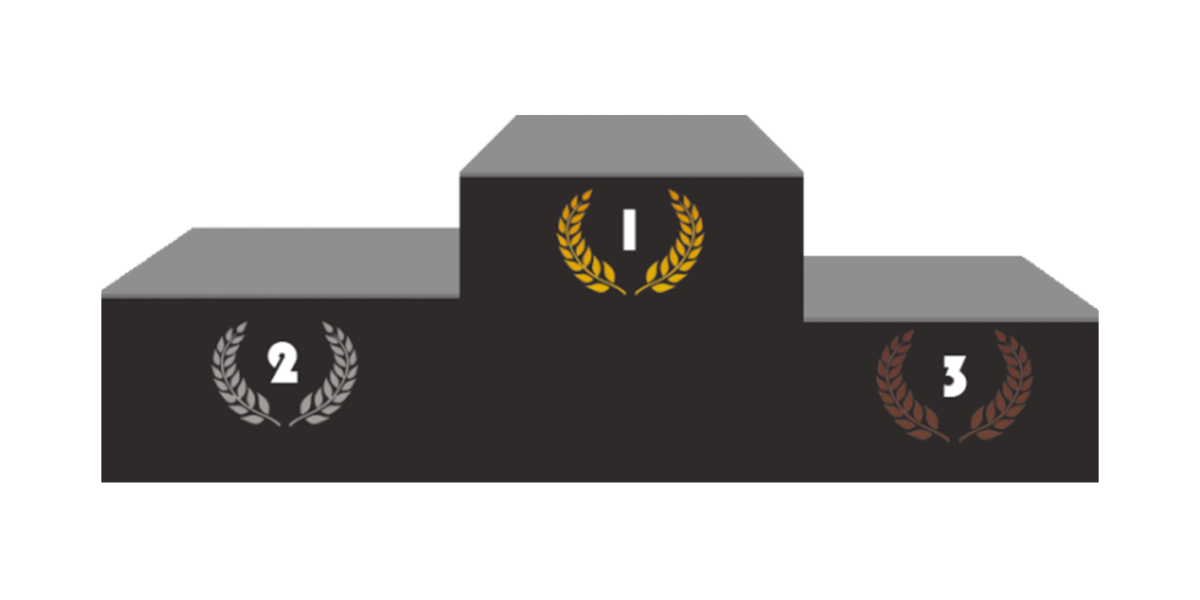 PODIUM PROVISOIRE COUTEAUX PRECISIONJuillet 2018, suite aux 3 Opens de Bretagne,Normandie et Alsace